                  Приложение № 4                                     к Административному регламенту                                       по предоставлению муниципальной                                                       услуги «Предоставление разрешения на                                                     отклонение от предельных параметров                                                             разрешенного строительства,                                                              реконструкции объектов капитального                                                             строительства», утвержденному                                                    постановлением администрации                                                    Партизанского городского округа                                                              от УВЕДОМЛЕНИЕоб отказе в приеме документов, необходимых для предоставления муниципальной услуги от _____________________ № _____По результатам рассмотрения заявления о предоставлении разрешения на отклонение от предельных параметров разрешенного строительства, реконструкции объектов капитального строительства и представленных документов ___________________________________________________________________________________________________________________________ (Ф.И.О. физического лица, наименование юридического лица— заявителя,дата направления заявления)принято решение об отказе в приеме документов, необходимых для предоставления муниципальной услуги «Предоставление разрешения на отклонение от предельных параметров разрешенного строительства,    реконструкции объектов капитального строительства» в связи с:_______________________________________________________________(указывается основание отказа в приеме документов, необходимых для предоставления муниципальной услуги)Дополнительно информируем о возможности повторного обращения в администрацию Партизанского городского округа с заявлением о предоставлении услуги после устранения указанных нарушений.Настоящее решение может быть обжаловано в досудебном порядке путем   направления жалобы в  администрацию Партизанского городского округа, а также в судебном порядке.Должностное лицо (ФИО)       (подпись должностного лица           органа, осуществляющего                   предоставление муниципальной услуги)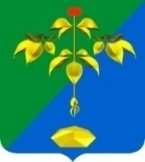 АДМИНИСТРАЦИЯ ПАРТИЗАНСКОГО ГОРОДСКОГО ОКРУГА ПРИМОРСКОГО КРАЯУПРАВЛЕНИЕЭКОНОМИКИ И СОБСТВЕННОСТИ ул. Ленинская, 26-а,  г. Партизанск,  692864тел.факс. 8(42363) 60-742, тел.(42363)60-511ИНН 2509010125, ОГРН 1162509050538E – mail: pgo@partizansk.org    ___________________№_________________  На №  ___________ от ________________                                                                                                               (фамилия, имя, отчество, место        жительства  -  для физических      лиц, полное наименование,          место нахождения, ИНН – для         юридических лиц) 